Anexo 3. Fondos de la biblioteca en imágenesColección de manuscritos orientales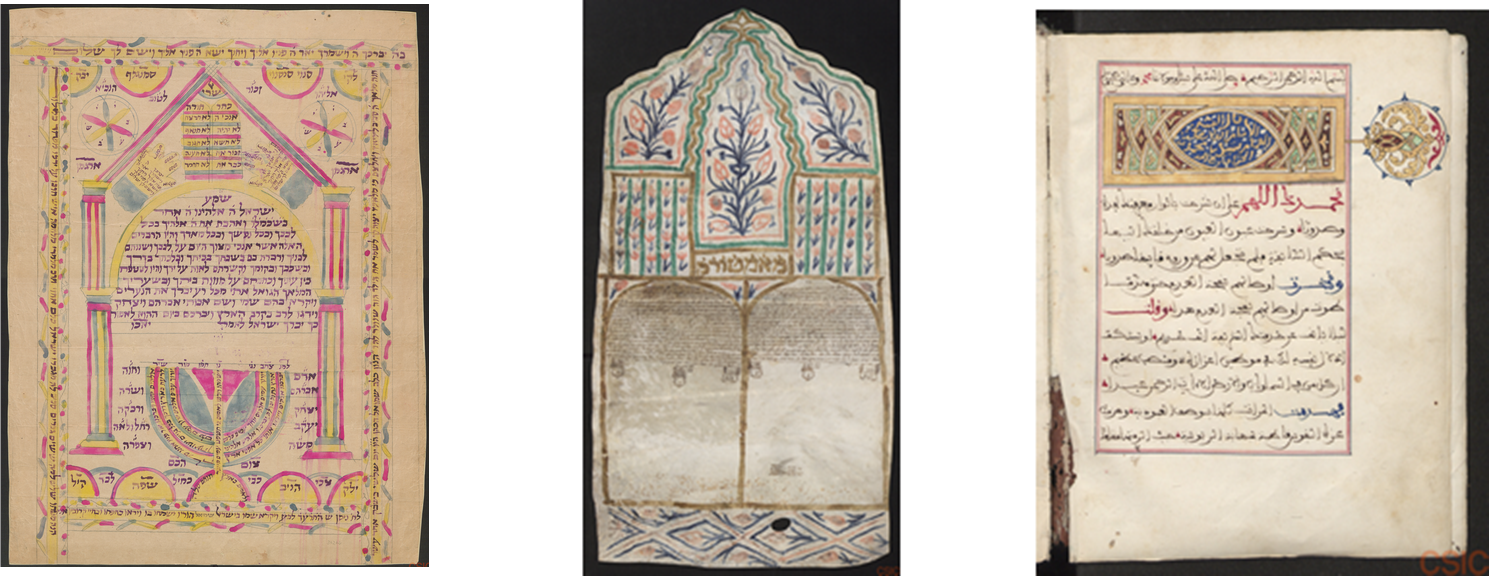 1.2 Catálogo Monumental de España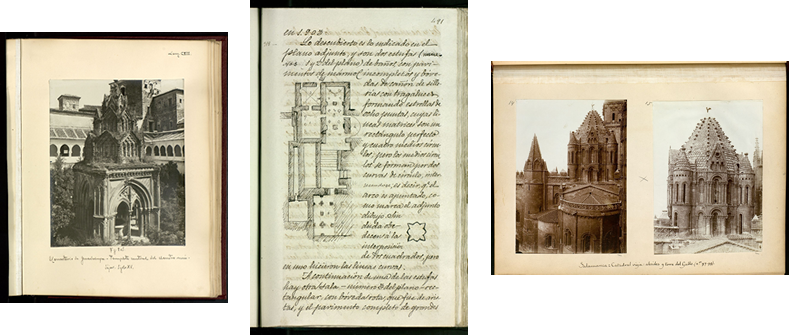 1.3 Colección de obras dramáticas de los siglos XIX y XX2. Colecciones cartográficas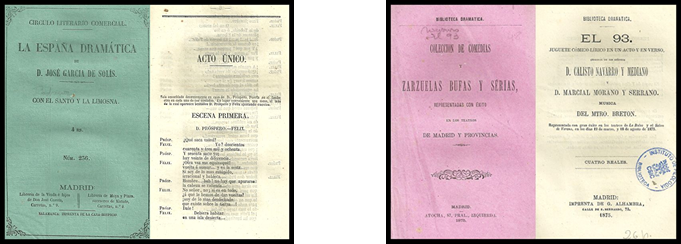 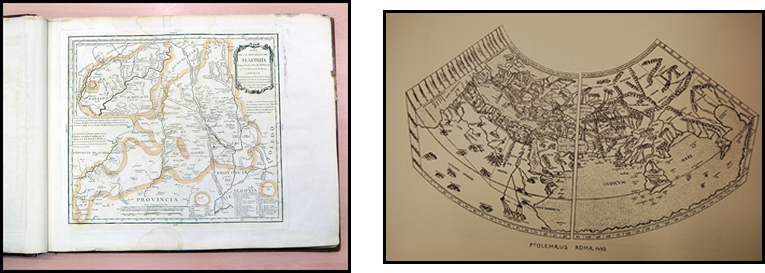 3.1 Archivo de  y de las Canciones Populares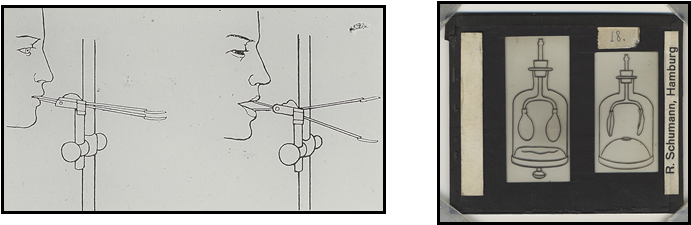 3.2 Archivo fotográfico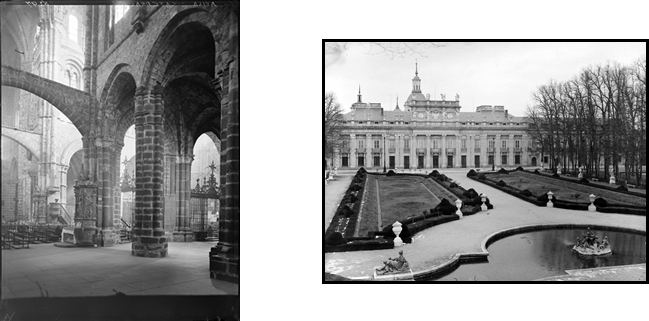 3.3 Fondo epistolar Miguel Asín – Julián Ribera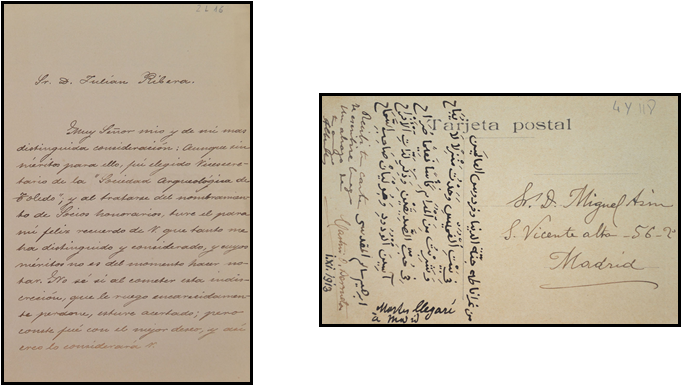 3.4 Fondo Marcos Jiménez de 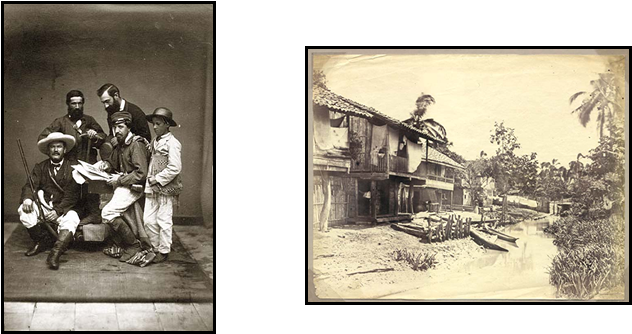 3.5 Fondo Margarita Salas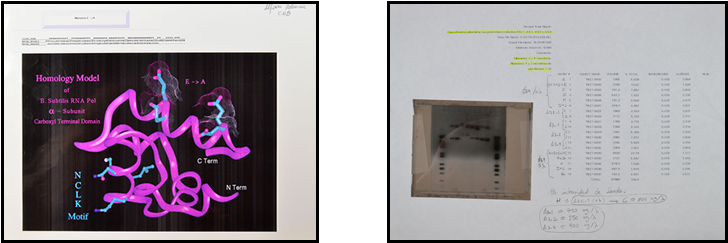 3.6 Archivo Aranguren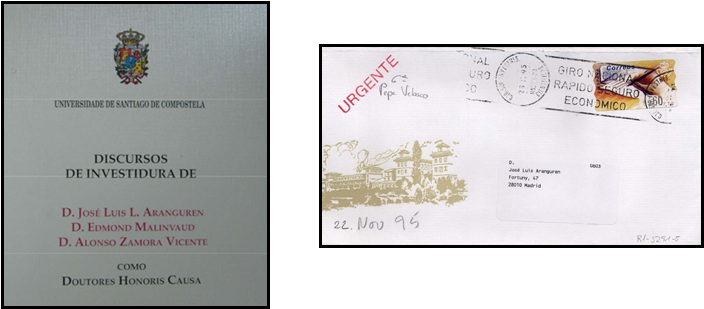 3.7 La colección de microfilmes y microfichas en hebreo, griego y latín en el ACCHS (CSIC)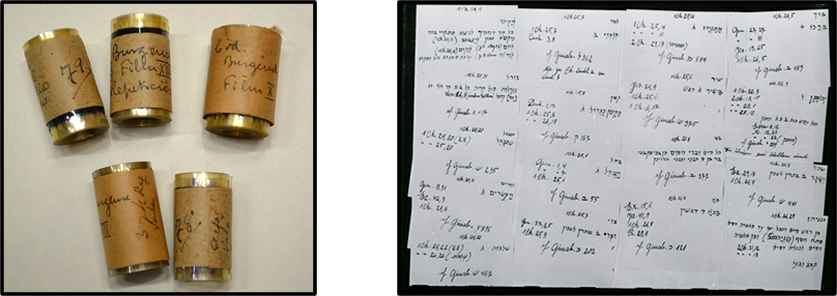 3.8 Fichero Léxico del Centro de Estudios Históricos (CEH)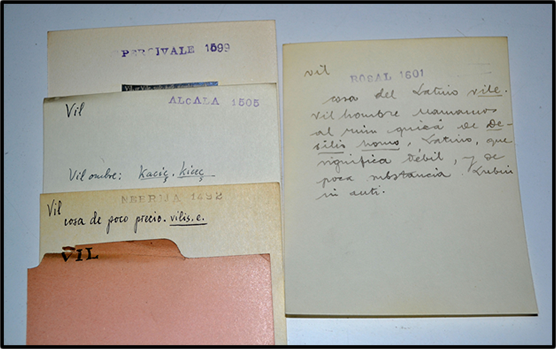 